      РЕШЕНИЕ                                                                   КАРАР       «05» апреля 2018 г.                                                          № 48-1Буа муниципаль районыБоерган авыл җирлеге Советы2017 нче елның 14нче ноябрь № 42-4карарына үзгәрешләр кертү турында. “Россия Федерациясендә муниципаль хезмәт турында” 2007нче елның 02 нчы март № 25-ФЗ, “Россия Федерациясендә җирле үзидарә оештыруда гомуми принциплар турында” 2003 нче елның 06 нчы  октябрь № 131 – ФЗ,  2013 нче елның 25нче июнь № 50- ТРЗ “Муниципаль хезмәтләр турында” ТР Кодексы нигезендә һәм муниципаль норматив хокукый актны закончалык белән яраклаштыру максатыннан ТР Буа муниципаль районы Боерган  авыл җирлеге Советы Карар   бирә:1. ТР Буа муниципаль районы Боерган авыл җирлеге Советының 2017нче елның 14нче ноябрь № 42-4 “ ТР Буа муниципаль районы Боерган авыл җирлегендә  муниципаль хезмәт турында Нигезләмәгә үзгәрешләр кертү турында”гы карарның 1 нче пунктындагы “28.03.2016 № 11-1 (Карар 25.08.2017 № 36-2)” сүзләрен  “07.09.2016 № 19-1 (Карар 25.08.2017 № 36-2)” сүзләренә үзгәртергә.2. Әлеге карар игълан ителгән көннән үз көченә керә һәм аны Татарстан Республикасының хокукый мәгълүмат порталында http://pravo.tatarstan.ru/ адресы, шулай ук Татарстан Республикасы Буа муниципаль районының рәсми  сайтында http://buinsk.tatarstan.ru/ урнаштырырга.  3. Әлеге карарның үтәлешен тикшерүне үз өстемә алам. Буа муниципаль районыБоерган авыл җирлеге башлыгы                                                                                    И.В. МалышеваРЕСПУБЛИКА ТАТАРСТАНБУИНСКИЙ МУНИЦИПАЛЬНЫЙ РАЙОН СОВЕТ БЮРГАНСКОГО СЕЛЬСКОГО ПОСЕЛЕНИЯ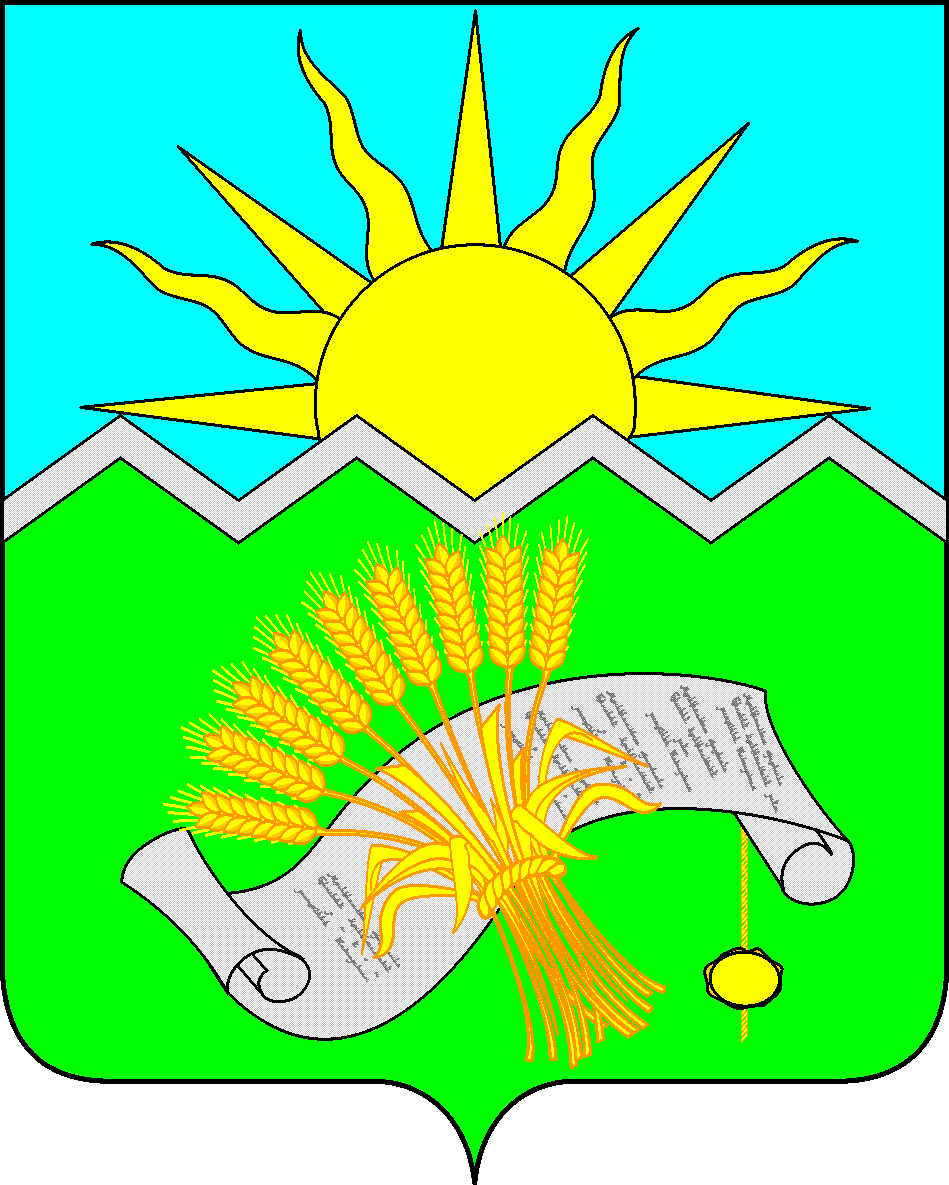 ТАТАРСТАН РЕСПУБЛИКАСЫБУА МУНИЦИПАЛЬ РАЙОНЫ БОЕРГАН АВЫЛ ҖИРЛЕГЕ СОВЕТЫ 
